Supplementary MaterialsEEG Data Acquisition and ReductionEEG data were recorded from a 33 electrode actiCap (Brain Products, GmbH; Munich, Germany) arranged according to the 10/20 system. Electrooculogram activity was recorded from an electrode placed 2 cm next to the left eye and another electrode placed 2 cm below the right eye. Data were recorded using an Electrical Geodesics, Inc. (EGI; Eugene, OR, USA) amplifier system (20,000 gain, bandpass=0.10–100 Hz) with Cz as the online reference. Data were digitized at 500 Hz with a 24-bit analog-to-digital converter and impedances were kept below 20 kΩ throughout recording.Data were exported to EEGLAB version 14.1.1 (Delorme & Makeig, 2004) for offline analyses. Data were bandpass filtered using a 2nd-order Butterworth filter of 0.10-30 Hz and adjusted for DC offset. All continuous EEG data were visually inspected to identify and remove segments containing large muscle-related artifacts or extreme offsets of activity. Data were then referenced offline to the mean of the mastoids (TP9, TP10). For the doors task, feedback-locked segments were extracted using a -200-800 ms time window, while response-locked segments for the flankers task were extracted using a -400-800 ms time window. Oculomotor and eye blink artifacts were removed from the segmented waveforms using independent component analysis (ICA) blink templates generated by the author of the ERP PCA toolkit version 2.66 (Dien, 2010) and from the segmented data. ICA components that were highly correlated (i.e., r ≥ .90) with topographies of the blink templates provided were removed during this step. Segments were rejected if: (1) there was at least a 100 µV voltage difference within a segment; (2) if channels differed by more than 50 µV, which was measured from the neighboring 6 channels; or (3) > 15% of channels were marked bad. Remaining bad channels were corrected through spherical spline interpolation obtained from good channels of the scalp voltage field within each data segment. Segments were averaged separately by trial type for each task (doors: gain, loss; flankers: correct, error) and baseline corrected using the -200-0 ms pre-feedback interval for the doors task and the -400 to -200 ms pre-response interval for the flankers task.Supplementary ReferencesDelorme, A., & Makeig, S. (2004). EEGLAB: an open source toolbox for analysis of single-trial 	EEG dynamics including independent component analysis. Journal of Neuroscience 	Methods, 134(1), 9–21.Dien, J. (2010). The ERP PCA Toolkit: An open source program for advanced statistical analysis 	of event-related potential data. Journal of Neuroscience Methods, 187(1), 138–145.Lakens, D. (2013). Calculating and reporting effect sizes to facilitate cumulative science: A 	practical primer for t-tests and ANOVAs. Frontiers in Psychology, 4, 863.Note. b = unstandardized regression coefficient; df = Satterthwaite-approximated degrees of freedom; ICC = intraclass correlation coefficient of the unconditional model. a ICC = .25.Figure S1Timeline of Study Procedures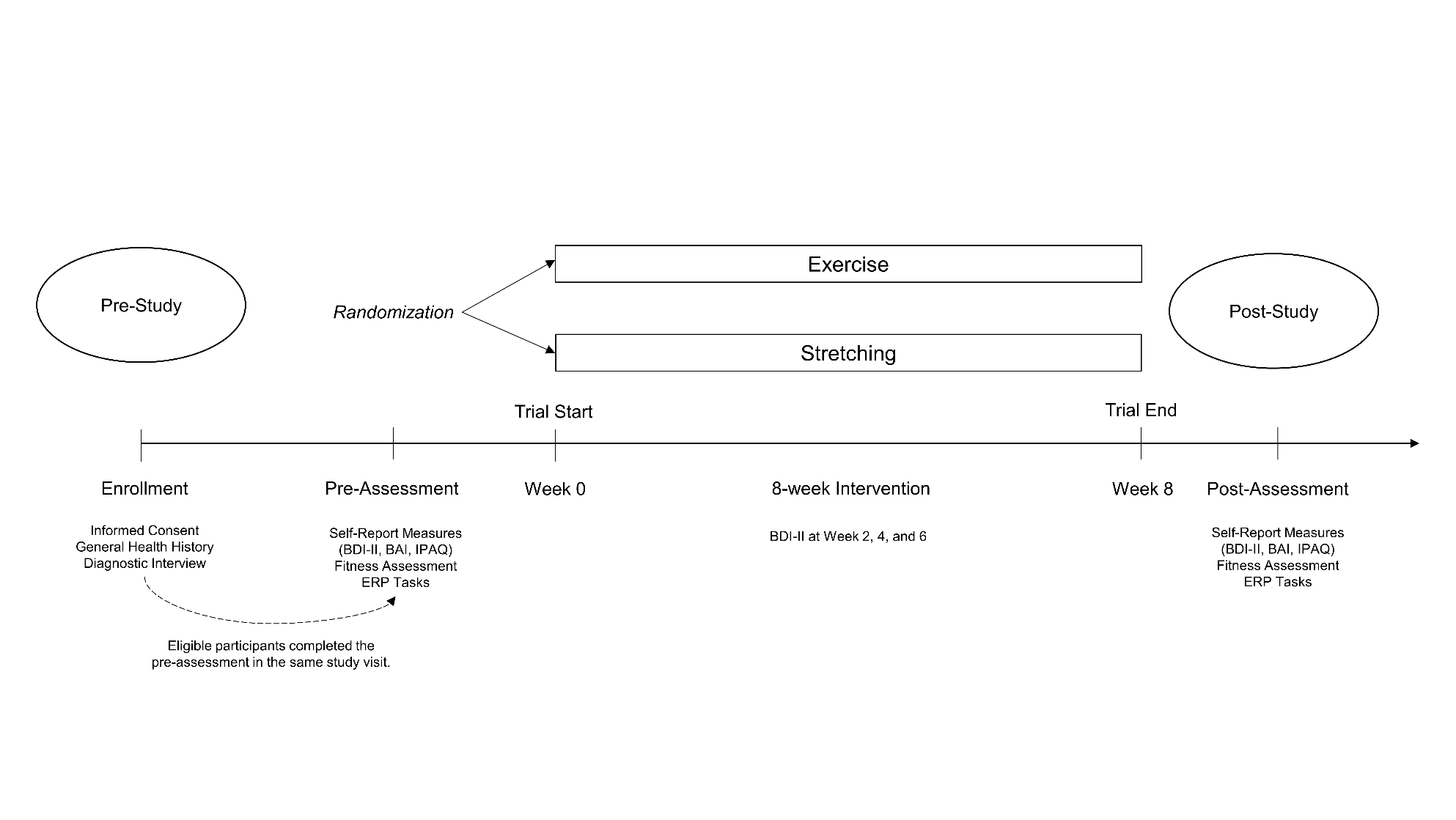 Note. Eligible participants were randomized into either eight-weeks of aerobic exercise or stretching. BDI-II = Beck Depression Inventory, Second Edition; BAI = Beck Anxiety Inventory; IPAQ = International Physical Activity Questionnaire; ERP = event-related potential.Figure S2CONSORT Study Flow DiagramFigure S3Grand-Averaged RewP ERP Parent Waveforms Across a Frontocentral Region-of-Interest (Fz, FC1, FCz, FC2, Cz) by Treatment (Exercise, top; Stretching, bottom) Before and After the Intervention 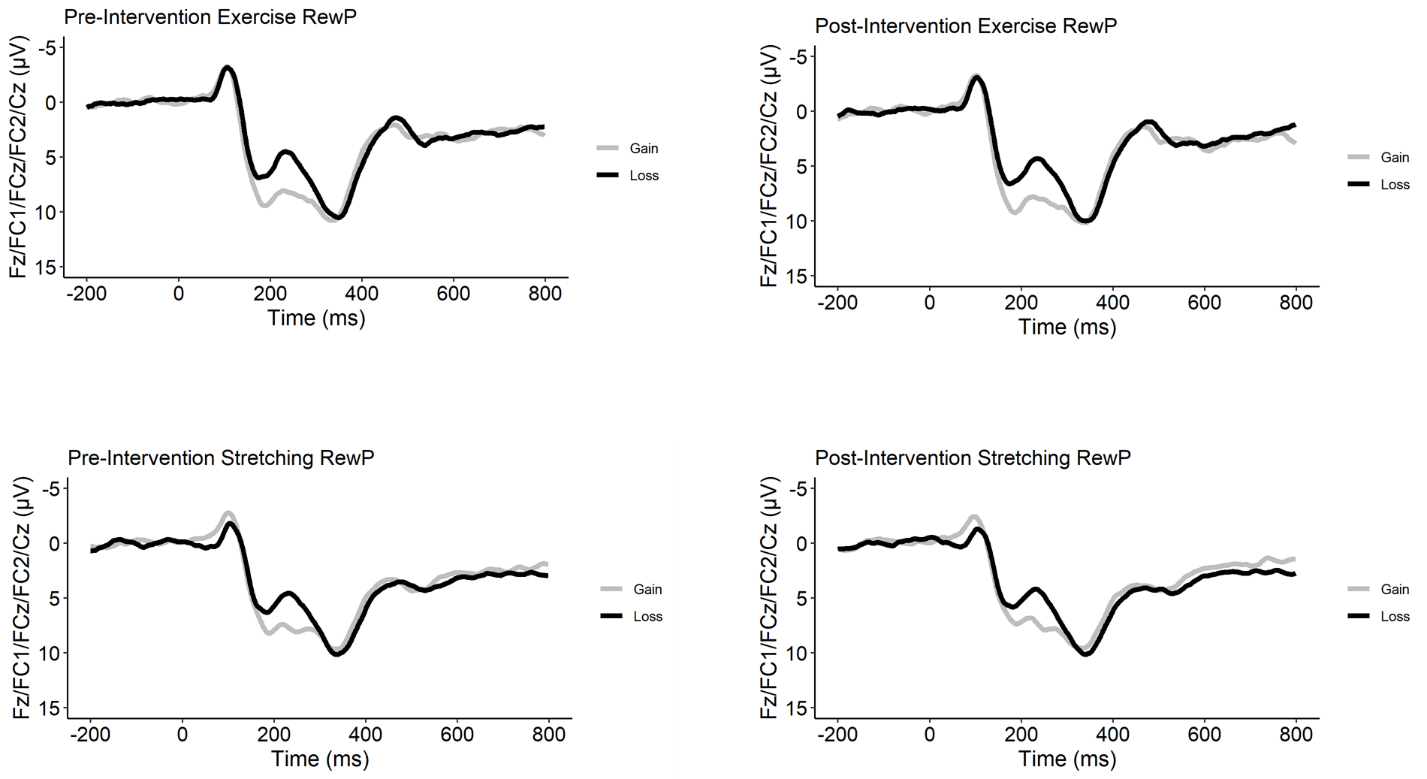 Figure S4Grand-Averaged ERN ERP Parent Waveforms Across a Frontocentral Region-of-Interest (Fz, FC1, FCz, FC2, Cz) by Treatment (Exercise, top; Stretching, bottom) Before and After the Intervention 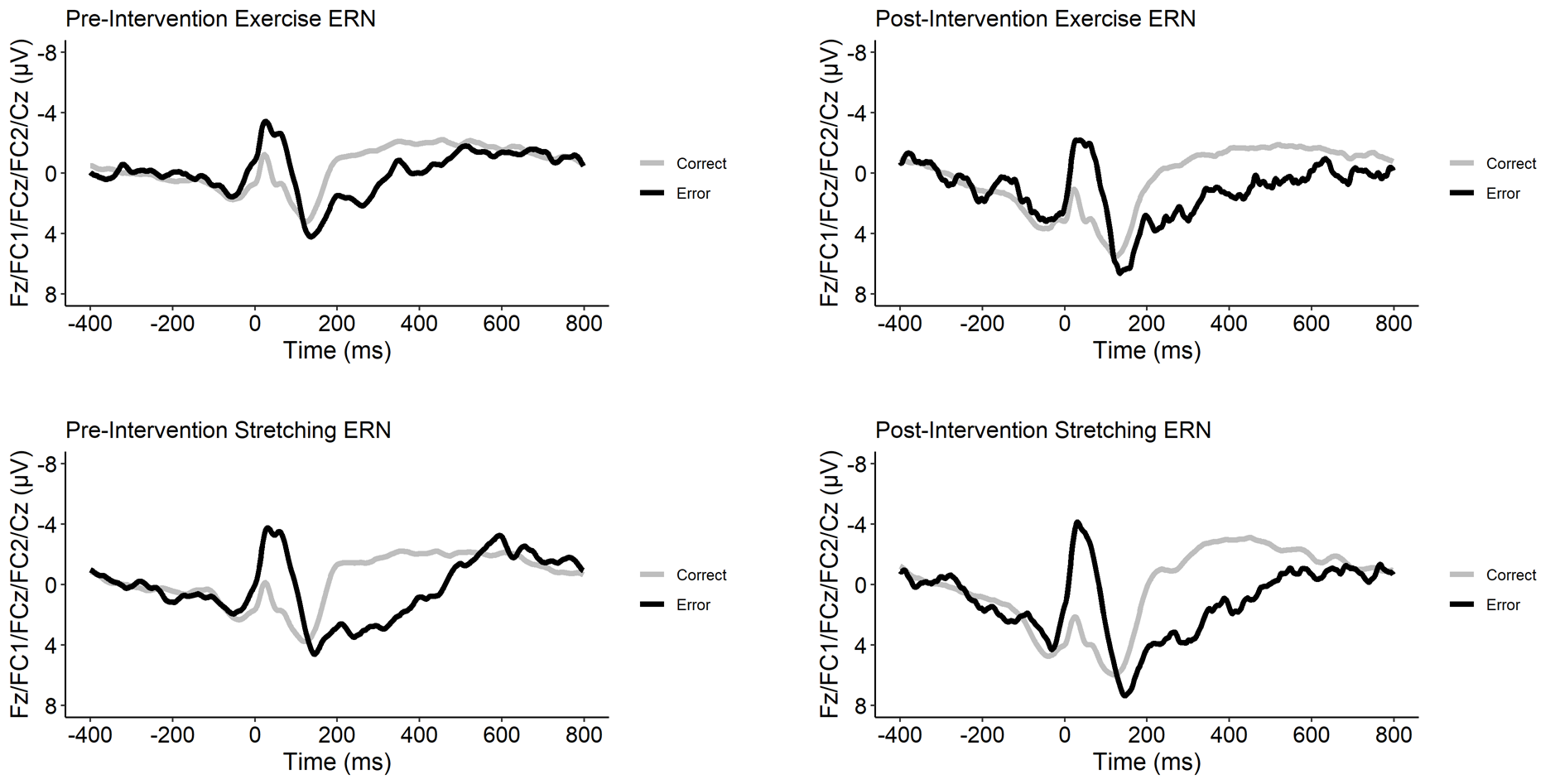 Table S1Pre- and Post-Intervention Measures and Effect Size Estimates by ConditionPre- and Post-Intervention Measures and Effect Size Estimates by ConditionPre- and Post-Intervention Measures and Effect Size Estimates by ConditionPre- and Post-Intervention Measures and Effect Size Estimates by ConditionPre- and Post-Intervention Measures and Effect Size Estimates by ConditionPre- and Post-Intervention Measures and Effect Size Estimates by ConditionPre- and Post-Intervention Measures and Effect Size Estimates by ConditionPre- and Post-Intervention Measures and Effect Size Estimates by ConditionPre- and Post-Intervention Measures and Effect Size Estimates by ConditionPre- and Post-Intervention Measures and Effect Size Estimates by ConditionPre- and Post-Intervention Measures and Effect Size Estimates by ConditionPre- and Post-Intervention Measures and Effect Size Estimates by ConditionPre- and Post-Intervention Measures and Effect Size Estimates by ConditionPre- and Post-Intervention Measures and Effect Size Estimates by ConditionPre- and Post-Intervention Measures and Effect Size Estimates by ConditionPre- and Post-Intervention Measures and Effect Size Estimates by ConditionExercise (n = 35)Exercise (n = 35)Exercise (n = 35)Exercise (n = 35)Exercise (n = 35)Exercise (n = 35)Exercise (n = 35)Stretching (n = 31)Stretching (n = 31)Stretching (n = 31)Stretching (n = 31)Stretching (n = 31)Stretching (n = 31)Stretching (n = 31)PrePrePostPostPostPostPrePrePostPostPostPostVariableM95% CIM95% CIgavM95% CIM95% CIgavBDI-II Score22.06[19.30, 24.82]9.83[7.01, 12.64]1.4720.35[17.77, 22.94]13.97[11.77, 16.17]0.95BAI Scorea13.73[10.22, 17.24]10.42[7.35, 13.49]0.3512.47[9.45, 15.48]11.17[7.09, 15.25]0.13VO2 peak (ml/kg/min)38.06[34.66, 41.46]39.69[36.49, 42.88]0.1738.84[35.31, 42.36]39.36[36.06, 42.65]0.05IPAQ (MET*min/wk)508.71[337.47, 679.94]597.87[440.20, 755.54]0.18472.07[322.69, 621.46]480.30[311.95, 648.66]0.02RewP (μV)3.48[2.40, 4.56]3.22[2.12, 4.32]0.082.67[1.43, 3.92]2.48[1.32, 3.65]0.06Flanker Accuracy (%)84.70[78.59, 90.80]85.60[79.24, 91.94]0.0586.91[80.96, 92.87]90.98[87.32, 94.65]0.29Flanker RT (ms)641.24[581.93, 700.54]636.70[588.90, 684.50]0.03649.45[580.86, 718.04]652.64[584.35, 720.93]0.02ERN (μV)b -2.31[-3.45, -1.17]-3.23[-5.14, -1.31]0.21-3.78[-5.44, -2.12]-5.22[-7.62, -2.82]0.29Note. CI = confidence interval;  gav = Hedges’s g adjusted effect size (see Lakens, 2013 for its computation); BDI-II = Beck Depression Inventory, Second Edition; BAI = Beck Anxiety Inventory; IPAQ = International Physical Activity Questionnaire; MET min/wk = metabolic equivalent minutes per week; RewP = reward positivity;  μV = microvolts; % = percentage correct; RT = reaction time; ms = milliseconds; ERN = error-related negativity.Note. CI = confidence interval;  gav = Hedges’s g adjusted effect size (see Lakens, 2013 for its computation); BDI-II = Beck Depression Inventory, Second Edition; BAI = Beck Anxiety Inventory; IPAQ = International Physical Activity Questionnaire; MET min/wk = metabolic equivalent minutes per week; RewP = reward positivity;  μV = microvolts; % = percentage correct; RT = reaction time; ms = milliseconds; ERN = error-related negativity.Note. CI = confidence interval;  gav = Hedges’s g adjusted effect size (see Lakens, 2013 for its computation); BDI-II = Beck Depression Inventory, Second Edition; BAI = Beck Anxiety Inventory; IPAQ = International Physical Activity Questionnaire; MET min/wk = metabolic equivalent minutes per week; RewP = reward positivity;  μV = microvolts; % = percentage correct; RT = reaction time; ms = milliseconds; ERN = error-related negativity.Note. CI = confidence interval;  gav = Hedges’s g adjusted effect size (see Lakens, 2013 for its computation); BDI-II = Beck Depression Inventory, Second Edition; BAI = Beck Anxiety Inventory; IPAQ = International Physical Activity Questionnaire; MET min/wk = metabolic equivalent minutes per week; RewP = reward positivity;  μV = microvolts; % = percentage correct; RT = reaction time; ms = milliseconds; ERN = error-related negativity.Note. CI = confidence interval;  gav = Hedges’s g adjusted effect size (see Lakens, 2013 for its computation); BDI-II = Beck Depression Inventory, Second Edition; BAI = Beck Anxiety Inventory; IPAQ = International Physical Activity Questionnaire; MET min/wk = metabolic equivalent minutes per week; RewP = reward positivity;  μV = microvolts; % = percentage correct; RT = reaction time; ms = milliseconds; ERN = error-related negativity.Note. CI = confidence interval;  gav = Hedges’s g adjusted effect size (see Lakens, 2013 for its computation); BDI-II = Beck Depression Inventory, Second Edition; BAI = Beck Anxiety Inventory; IPAQ = International Physical Activity Questionnaire; MET min/wk = metabolic equivalent minutes per week; RewP = reward positivity;  μV = microvolts; % = percentage correct; RT = reaction time; ms = milliseconds; ERN = error-related negativity.Note. CI = confidence interval;  gav = Hedges’s g adjusted effect size (see Lakens, 2013 for its computation); BDI-II = Beck Depression Inventory, Second Edition; BAI = Beck Anxiety Inventory; IPAQ = International Physical Activity Questionnaire; MET min/wk = metabolic equivalent minutes per week; RewP = reward positivity;  μV = microvolts; % = percentage correct; RT = reaction time; ms = milliseconds; ERN = error-related negativity.Note. CI = confidence interval;  gav = Hedges’s g adjusted effect size (see Lakens, 2013 for its computation); BDI-II = Beck Depression Inventory, Second Edition; BAI = Beck Anxiety Inventory; IPAQ = International Physical Activity Questionnaire; MET min/wk = metabolic equivalent minutes per week; RewP = reward positivity;  μV = microvolts; % = percentage correct; RT = reaction time; ms = milliseconds; ERN = error-related negativity.Note. CI = confidence interval;  gav = Hedges’s g adjusted effect size (see Lakens, 2013 for its computation); BDI-II = Beck Depression Inventory, Second Edition; BAI = Beck Anxiety Inventory; IPAQ = International Physical Activity Questionnaire; MET min/wk = metabolic equivalent minutes per week; RewP = reward positivity;  μV = microvolts; % = percentage correct; RT = reaction time; ms = milliseconds; ERN = error-related negativity.Note. CI = confidence interval;  gav = Hedges’s g adjusted effect size (see Lakens, 2013 for its computation); BDI-II = Beck Depression Inventory, Second Edition; BAI = Beck Anxiety Inventory; IPAQ = International Physical Activity Questionnaire; MET min/wk = metabolic equivalent minutes per week; RewP = reward positivity;  μV = microvolts; % = percentage correct; RT = reaction time; ms = milliseconds; ERN = error-related negativity.Note. CI = confidence interval;  gav = Hedges’s g adjusted effect size (see Lakens, 2013 for its computation); BDI-II = Beck Depression Inventory, Second Edition; BAI = Beck Anxiety Inventory; IPAQ = International Physical Activity Questionnaire; MET min/wk = metabolic equivalent minutes per week; RewP = reward positivity;  μV = microvolts; % = percentage correct; RT = reaction time; ms = milliseconds; ERN = error-related negativity.Note. CI = confidence interval;  gav = Hedges’s g adjusted effect size (see Lakens, 2013 for its computation); BDI-II = Beck Depression Inventory, Second Edition; BAI = Beck Anxiety Inventory; IPAQ = International Physical Activity Questionnaire; MET min/wk = metabolic equivalent minutes per week; RewP = reward positivity;  μV = microvolts; % = percentage correct; RT = reaction time; ms = milliseconds; ERN = error-related negativity.Note. CI = confidence interval;  gav = Hedges’s g adjusted effect size (see Lakens, 2013 for its computation); BDI-II = Beck Depression Inventory, Second Edition; BAI = Beck Anxiety Inventory; IPAQ = International Physical Activity Questionnaire; MET min/wk = metabolic equivalent minutes per week; RewP = reward positivity;  μV = microvolts; % = percentage correct; RT = reaction time; ms = milliseconds; ERN = error-related negativity.Note. CI = confidence interval;  gav = Hedges’s g adjusted effect size (see Lakens, 2013 for its computation); BDI-II = Beck Depression Inventory, Second Edition; BAI = Beck Anxiety Inventory; IPAQ = International Physical Activity Questionnaire; MET min/wk = metabolic equivalent minutes per week; RewP = reward positivity;  μV = microvolts; % = percentage correct; RT = reaction time; ms = milliseconds; ERN = error-related negativity.Note. CI = confidence interval;  gav = Hedges’s g adjusted effect size (see Lakens, 2013 for its computation); BDI-II = Beck Depression Inventory, Second Edition; BAI = Beck Anxiety Inventory; IPAQ = International Physical Activity Questionnaire; MET min/wk = metabolic equivalent minutes per week; RewP = reward positivity;  μV = microvolts; % = percentage correct; RT = reaction time; ms = milliseconds; ERN = error-related negativity.Note. CI = confidence interval;  gav = Hedges’s g adjusted effect size (see Lakens, 2013 for its computation); BDI-II = Beck Depression Inventory, Second Edition; BAI = Beck Anxiety Inventory; IPAQ = International Physical Activity Questionnaire; MET min/wk = metabolic equivalent minutes per week; RewP = reward positivity;  μV = microvolts; % = percentage correct; RT = reaction time; ms = milliseconds; ERN = error-related negativity.a BAI Score Analyses: N = 63 (Exercise: n = 33; Stretching: n = 30).a BAI Score Analyses: N = 63 (Exercise: n = 33; Stretching: n = 30).a BAI Score Analyses: N = 63 (Exercise: n = 33; Stretching: n = 30).a BAI Score Analyses: N = 63 (Exercise: n = 33; Stretching: n = 30).a BAI Score Analyses: N = 63 (Exercise: n = 33; Stretching: n = 30).a BAI Score Analyses: N = 63 (Exercise: n = 33; Stretching: n = 30).a BAI Score Analyses: N = 63 (Exercise: n = 33; Stretching: n = 30).a BAI Score Analyses: N = 63 (Exercise: n = 33; Stretching: n = 30).a BAI Score Analyses: N = 63 (Exercise: n = 33; Stretching: n = 30).a BAI Score Analyses: N = 63 (Exercise: n = 33; Stretching: n = 30).a BAI Score Analyses: N = 63 (Exercise: n = 33; Stretching: n = 30).a BAI Score Analyses: N = 63 (Exercise: n = 33; Stretching: n = 30).a BAI Score Analyses: N = 63 (Exercise: n = 33; Stretching: n = 30).a BAI Score Analyses: N = 63 (Exercise: n = 33; Stretching: n = 30).a BAI Score Analyses: N = 63 (Exercise: n = 33; Stretching: n = 30).a BAI Score Analyses: N = 63 (Exercise: n = 33; Stretching: n = 30).b ERN Analyses: N = 55 (Exercise: n = 31; Stretching: n = 24).b ERN Analyses: N = 55 (Exercise: n = 31; Stretching: n = 24).b ERN Analyses: N = 55 (Exercise: n = 31; Stretching: n = 24).b ERN Analyses: N = 55 (Exercise: n = 31; Stretching: n = 24).b ERN Analyses: N = 55 (Exercise: n = 31; Stretching: n = 24).b ERN Analyses: N = 55 (Exercise: n = 31; Stretching: n = 24).b ERN Analyses: N = 55 (Exercise: n = 31; Stretching: n = 24).b ERN Analyses: N = 55 (Exercise: n = 31; Stretching: n = 24).b ERN Analyses: N = 55 (Exercise: n = 31; Stretching: n = 24).b ERN Analyses: N = 55 (Exercise: n = 31; Stretching: n = 24).b ERN Analyses: N = 55 (Exercise: n = 31; Stretching: n = 24).b ERN Analyses: N = 55 (Exercise: n = 31; Stretching: n = 24).b ERN Analyses: N = 55 (Exercise: n = 31; Stretching: n = 24).b ERN Analyses: N = 55 (Exercise: n = 31; Stretching: n = 24).b ERN Analyses: N = 55 (Exercise: n = 31; Stretching: n = 24).b ERN Analyses: N = 55 (Exercise: n = 31; Stretching: n = 24).Table S2Means and 95% Confidence Intervals of Number of Trials Contributing to Each ERP Waveform by Condition Across the InterventionMeans and 95% Confidence Intervals of Number of Trials Contributing to Each ERP Waveform by Condition Across the InterventionMeans and 95% Confidence Intervals of Number of Trials Contributing to Each ERP Waveform by Condition Across the InterventionMeans and 95% Confidence Intervals of Number of Trials Contributing to Each ERP Waveform by Condition Across the InterventionMeans and 95% Confidence Intervals of Number of Trials Contributing to Each ERP Waveform by Condition Across the InterventionMeans and 95% Confidence Intervals of Number of Trials Contributing to Each ERP Waveform by Condition Across the InterventionMeans and 95% Confidence Intervals of Number of Trials Contributing to Each ERP Waveform by Condition Across the InterventionMeans and 95% Confidence Intervals of Number of Trials Contributing to Each ERP Waveform by Condition Across the InterventionMeans and 95% Confidence Intervals of Number of Trials Contributing to Each ERP Waveform by Condition Across the InterventionMeans and 95% Confidence Intervals of Number of Trials Contributing to Each ERP Waveform by Condition Across the InterventionMeans and 95% Confidence Intervals of Number of Trials Contributing to Each ERP Waveform by Condition Across the InterventionMeans and 95% Confidence Intervals of Number of Trials Contributing to Each ERP Waveform by Condition Across the InterventionExerciseExerciseExerciseExerciseExerciseStretchingStretchingStretchingStretchingStretchingPrePrePostPostPrePrePostPostVariableM95% CIM95% CIM95% CIM95% CIDoors ERPs  ERP to Gains46.8[45.0, 48.7]43.9[41.3, 46.4]46.5[44.1, 48.9]44.3[40.9, 47.7]  ERP to Losses46.7[44.6, 48.8]43.8[41.2, 46.4]46.6[44.4, 48.7]43.7[40.4, 47.1]  RewP93.5[89.6, 97.4]87.7[82.5, 92.8]93.0[88.6, 97.5]88.0[81.3, 94.7]Flankers ERPs  ERP to Errors37.6[23.4, 51.9]31.5[18.1, 44.8]23.3[14.9, 31.8]17.5[12.4, 22.7]  ERP to Correct Trials187.3[170.7, 203.8]180.2[160.1, 200.3]201.4[189.4, 213.4]208.9[198.5, 219.3]  ERN224.9[217.6, 232.2]211.7[194.5, 228.9]224.8[215.1, 234.4]226.4[216.0, 236.9]Note. CI = confidence interval; RewP = reward positivity, calculated as ERP to Rewards minus ERP to Losses; ERN = error-related negativity, calculated as ERP to Errors minus ERP to Correct Trials.Note. CI = confidence interval; RewP = reward positivity, calculated as ERP to Rewards minus ERP to Losses; ERN = error-related negativity, calculated as ERP to Errors minus ERP to Correct Trials.Note. CI = confidence interval; RewP = reward positivity, calculated as ERP to Rewards minus ERP to Losses; ERN = error-related negativity, calculated as ERP to Errors minus ERP to Correct Trials.Note. CI = confidence interval; RewP = reward positivity, calculated as ERP to Rewards minus ERP to Losses; ERN = error-related negativity, calculated as ERP to Errors minus ERP to Correct Trials.Note. CI = confidence interval; RewP = reward positivity, calculated as ERP to Rewards minus ERP to Losses; ERN = error-related negativity, calculated as ERP to Errors minus ERP to Correct Trials.Note. CI = confidence interval; RewP = reward positivity, calculated as ERP to Rewards minus ERP to Losses; ERN = error-related negativity, calculated as ERP to Errors minus ERP to Correct Trials.Note. CI = confidence interval; RewP = reward positivity, calculated as ERP to Rewards minus ERP to Losses; ERN = error-related negativity, calculated as ERP to Errors minus ERP to Correct Trials.Note. CI = confidence interval; RewP = reward positivity, calculated as ERP to Rewards minus ERP to Losses; ERN = error-related negativity, calculated as ERP to Errors minus ERP to Correct Trials.Note. CI = confidence interval; RewP = reward positivity, calculated as ERP to Rewards minus ERP to Losses; ERN = error-related negativity, calculated as ERP to Errors minus ERP to Correct Trials.Note. CI = confidence interval; RewP = reward positivity, calculated as ERP to Rewards minus ERP to Losses; ERN = error-related negativity, calculated as ERP to Errors minus ERP to Correct Trials.Note. CI = confidence interval; RewP = reward positivity, calculated as ERP to Rewards minus ERP to Losses; ERN = error-related negativity, calculated as ERP to Errors minus ERP to Correct Trials.Note. CI = confidence interval; RewP = reward positivity, calculated as ERP to Rewards minus ERP to Losses; ERN = error-related negativity, calculated as ERP to Errors minus ERP to Correct Trials.Table S3Pre- and Post-Intervention Reliability EstimatesPre- and Post-Intervention Reliability EstimatesPre- and Post-Intervention Reliability EstimatesPre- and Post-Intervention Reliability EstimatesPrePostMeasureReliabilityReliabilitySelf-Reports  BDI-II.771.873  BAI.893.922ERPs  ERP to Rewards.978.969  ERP to Losses.916.923  RewP.705.672  ERP to Errors.797.967  ERP to Correct Trials.989.997  ERN.716.610Note. Self-report reliability estimates are calculated as Cronbach's alpha; ERP reliability estimates are calculated as the Spearman-Brown adjusted coefficient.Note. Self-report reliability estimates are calculated as Cronbach's alpha; ERP reliability estimates are calculated as the Spearman-Brown adjusted coefficient.Note. Self-report reliability estimates are calculated as Cronbach's alpha; ERP reliability estimates are calculated as the Spearman-Brown adjusted coefficient.Note. Self-report reliability estimates are calculated as Cronbach's alpha; ERP reliability estimates are calculated as the Spearman-Brown adjusted coefficient.Table S4Multilevel Model for Intervention Effects on Depressive Symptom SeverityTable S4Multilevel Model for Intervention Effects on Depressive Symptom SeverityTable S4Multilevel Model for Intervention Effects on Depressive Symptom SeverityTable S4Multilevel Model for Intervention Effects on Depressive Symptom SeverityTable S4Multilevel Model for Intervention Effects on Depressive Symptom SeverityTable S4Multilevel Model for Intervention Effects on Depressive Symptom SeverityTable S4Multilevel Model for Intervention Effects on Depressive Symptom SeveritybSEtdfp95% CIDepressive Symptom SeverityaIntercept20.171.2216.52104.41<.001[17.79, 22.55]Time-1.650.33-5.08141.72<.001[-2.29, -1.01]Treatment Group0.651.680.39105.68.699[-2.62, 3.94]Time x Treatment Group-1.230.45-2.74141.76.007[-2.11, -0.35]Table S5Table S5Table S5Table S5Table S5Table S5Table S5Table S5Predictive Accuracy of Baseline RewP Predicting Responder Status Across the Whole SamplePredictive Accuracy of Baseline RewP Predicting Responder Status Across the Whole SamplePredictive Accuracy of Baseline RewP Predicting Responder Status Across the Whole SamplePredictive Accuracy of Baseline RewP Predicting Responder Status Across the Whole SamplePredictive Accuracy of Baseline RewP Predicting Responder Status Across the Whole SamplePredictive Accuracy of Baseline RewP Predicting Responder Status Across the Whole SamplePredictive Accuracy of Baseline RewP Predicting Responder Status Across the Whole SamplePredictive Accuracy of Baseline RewP Predicting Responder Status Across the Whole SampleBaseline RewP (Whole Sample)Baseline RewP (Whole Sample)Baseline RewP (Whole Sample)Baseline RewP (Whole Sample)Baseline RewP (Whole Sample)Baseline RewP (Whole Sample)Baseline RewP (Whole Sample)Baseline RewP (Whole Sample)AUCCutoff SD ValuesCutoff RewP (µV) ValuesSensSpecPPVNPVAcc0.66-2.0-3.421.000.020.500.430.50-1.5-1.790.960.070.500.530.50-1.0-0.160.960.120.510.590.52-0.51.470.760.340.550.620.5703.100.600.680.610.620.61+0.54.730.400.850.700.600.63+1.06.360.280.900.810.570.61+1.57.990.200.980.890.540.57+2.09.620.101.000.960.520.54Note. AUC = area under the curve; Sens = sensitivity; Spec = specificity;  PPV = positive predictive value; NPV = negative predictive value; Acc = accuracy; n = 66.Note. AUC = area under the curve; Sens = sensitivity; Spec = specificity;  PPV = positive predictive value; NPV = negative predictive value; Acc = accuracy; n = 66.Note. AUC = area under the curve; Sens = sensitivity; Spec = specificity;  PPV = positive predictive value; NPV = negative predictive value; Acc = accuracy; n = 66.Note. AUC = area under the curve; Sens = sensitivity; Spec = specificity;  PPV = positive predictive value; NPV = negative predictive value; Acc = accuracy; n = 66.Note. AUC = area under the curve; Sens = sensitivity; Spec = specificity;  PPV = positive predictive value; NPV = negative predictive value; Acc = accuracy; n = 66.Note. AUC = area under the curve; Sens = sensitivity; Spec = specificity;  PPV = positive predictive value; NPV = negative predictive value; Acc = accuracy; n = 66.Note. AUC = area under the curve; Sens = sensitivity; Spec = specificity;  PPV = positive predictive value; NPV = negative predictive value; Acc = accuracy; n = 66.Note. AUC = area under the curve; Sens = sensitivity; Spec = specificity;  PPV = positive predictive value; NPV = negative predictive value; Acc = accuracy; n = 66.Table S6Table S6Table S6Table S6Table S6Table S6Table S6Table S6Predictive Accuracy of Baseline RewP Predicting Responder Status Among Individuals Assigned to the Exercise ConditionPredictive Accuracy of Baseline RewP Predicting Responder Status Among Individuals Assigned to the Exercise ConditionPredictive Accuracy of Baseline RewP Predicting Responder Status Among Individuals Assigned to the Exercise ConditionPredictive Accuracy of Baseline RewP Predicting Responder Status Among Individuals Assigned to the Exercise ConditionPredictive Accuracy of Baseline RewP Predicting Responder Status Among Individuals Assigned to the Exercise ConditionPredictive Accuracy of Baseline RewP Predicting Responder Status Among Individuals Assigned to the Exercise ConditionPredictive Accuracy of Baseline RewP Predicting Responder Status Among Individuals Assigned to the Exercise ConditionPredictive Accuracy of Baseline RewP Predicting Responder Status Among Individuals Assigned to the Exercise ConditionBaseline RewP (Exercise Condition)Baseline RewP (Exercise Condition)Baseline RewP (Exercise Condition)Baseline RewP (Exercise Condition)Baseline RewP (Exercise Condition)Baseline RewP (Exercise Condition)Baseline RewP (Exercise Condition)Baseline RewP (Exercise Condition)AUCCutoff SD ValuesCutoff RewP (µV) ValuesSensSpecPPVNPVAcc0.70-2.0-2.840.980.010.490.090.49-1.5-1.260.940.020.490.280.48-1.00.320.870.150.500.520.51-0.51.900.760.410.560.630.5903.480.610.750.710.660.68+0.55.060.440.940.880.620.69+1.06.640.290.990.970.580.64+1.58.220.161.001.000.540.58+2.09.800.081.001.000.520.54Note. AUC = area under the curve; Sens = sensitivity; Spec = specificity; PPV = positive predictive value; NPV = negative predictive value; Acc = accuracy; n = 35.Note. AUC = area under the curve; Sens = sensitivity; Spec = specificity; PPV = positive predictive value; NPV = negative predictive value; Acc = accuracy; n = 35.Note. AUC = area under the curve; Sens = sensitivity; Spec = specificity; PPV = positive predictive value; NPV = negative predictive value; Acc = accuracy; n = 35.Note. AUC = area under the curve; Sens = sensitivity; Spec = specificity; PPV = positive predictive value; NPV = negative predictive value; Acc = accuracy; n = 35.Note. AUC = area under the curve; Sens = sensitivity; Spec = specificity; PPV = positive predictive value; NPV = negative predictive value; Acc = accuracy; n = 35.Note. AUC = area under the curve; Sens = sensitivity; Spec = specificity; PPV = positive predictive value; NPV = negative predictive value; Acc = accuracy; n = 35.Note. AUC = area under the curve; Sens = sensitivity; Spec = specificity; PPV = positive predictive value; NPV = negative predictive value; Acc = accuracy; n = 35.Note. AUC = area under the curve; Sens = sensitivity; Spec = specificity; PPV = positive predictive value; NPV = negative predictive value; Acc = accuracy; n = 35.